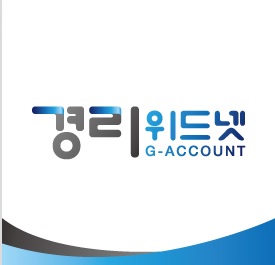 (세무법인 위드)※문의 : TEL. 070-4367-1900 ※신청 : FAX.(02)-2662-0450        E-mail: g-account@naver.com  네이버카페: http://cafe.naver.com/gaccount-------------------------------------------------------------------------------------------------------------------------교육참가신청서◐ 참가자 및 신청기관 정보※ 경리위드넷 카페 경리직원분들에게 교육신청 자격을 부여하고 있습니다.
교육내용 세무 - 원천세(급여,연말정산),부가세신고,4대보험경리 - 거래처원장 관리 (외상매출금, 외상매입금 관리)사무관리(오피스365) – 원노트와 아웃록을 활용한 업무 활용화(업무공유) 신청서를 이메일 또는 팩스 발송 후 카페에 신청확인 답글을 남겨 주세요. 교육참가신청 누락의 소지를 미연에 방지할 수 있습니다.(세무법인 위드)기관명기관명대표자명대표자명TELTEL네이버 카페 ID네이버 카페 ID교육담당교육담당성명 :성명 :휴대폰휴대폰설립연도설립연도         년부서/직위부서/직위    /    /E-MailE-Mail